107年地板滾球種子教練研習(南投場)－報名簡章一、宗  　旨：為提升國內適應體育地板滾球運動之教練技術水準，培養專業教練人才，落實適應體育，服務身心障礙人士，特舉辦此研習。二、指導單位：衛生福利部社會及家庭署三、主辦單位：中華地板滾球運動協會、中華民國腦性麻痺協會四、協辦單位：南投埔里懷恩養護復健中心五、補助單位：中華社會福利聯合勸募協會六、日　  期：107年5月19、20日 (六、日)七、研習地點：南投縣公設民營懷恩養護復健中心              (南投縣埔里鎮八德路17號2樓綜合活動中心)八、報名資格：中華民國國民年滿十八歲，高中(職)以上學校畢業(含同等學歷)，品行端正，對身心障礙體育運動有充分興趣與熱忱，有志投入地板滾球運動者。九、報名注意事項：
（一）報名日期：即日起至5月4日（五），額滿截止。
（二）報名費用：新臺幣600元(含證照費)。
（三）報名人數：30位，額滿為止。    （四）報名方式：採網路報名+郵寄資料。1.線上報名網址：https://goo.gl/f8AfWu 2.郵局劃撥帳號：50355095，戶名：社團法人中華地板滾球運動協會。請務必在劃撥單通訊欄註明報名「107年地板滾球教練研習」。3.請將匯款收據影本、報名表(簽妥下方個人資料使用同意書，並浮貼1吋彩色相片一張，背面書寫正楷姓名)，於5月4日(四)前寄送至「中華地板滾球運動協會」：112 台北市北投區大業路166號5樓，信封註明「107年地板滾球教練研習」。(郵戳為憑)十、實施方式：
（一）由主辦單位聘請國內專家學者擔任研習授課講座。　  （二）全程參與課程，學科測驗成績達70分以上合格者，由協會核發研習證書及教練證          ；研習期間請假或缺課超過一節課(含)以上者，不予核發研習證書。（三）若因故需取消報名，請於活動七日前來電辦理，報名費用將扣除手續費退還；若   於活動前七日(含)內取消或研習未出席者，恕不退還報名費，並由協會開立捐款收據。（四）研習期間學員交通及住宿自理（午餐由主辦單位提供）。（五）若遇氣候因素或其它特殊狀況須予延期時，當即在網站公告，並以簡訊或mail通
      知參加研習學員。
（六）全程參與研習課程完畢者，本會贈送精美地板滾球鑰匙圈１個。十一、本辦法如有未盡事宜，得隨時修正公布之。       協會網址：http://www.boccia.org.tw/腦麻協會FB：https://www.facebook.com/CPAofROC
  滾球協會FB：https://www.facebook.com/boccia.cpfamily
  報名聯絡人：陳宜芬 (02)2892-5689分機33
  E-mail：boccia.cpfamily@gmail.com107年地板滾球種子教練研習(南投場)【報名表】附錄－交通方式：自行開車：中山高王田交流道下，或中二高草屯交流道下，皆循臺十四線往埔里方向，或經國道六號往埔里行駛，經愛蘭橋入埔里，由中山路或信義路轉中華路再轉八德路皆可抵達。乘坐大眾運輸參考：台灣高鐵行經之縣市可搭乘至台中站(烏日站)，再轉搭南投客運。台北國光客運西站直達埔里班車。其他縣市的民眾可搭乘客運或火車至台中，在火車站前轉搭乘南投客運。到埔里站下車後直接轉搭南投客運，搭 6658-6664 這7線，到工務段 站 下車(埔里鎮中山路二段)，下車後往回走中山路二段約200公尺(與公車前進方向相反)，右轉走中華路約300公尺便到藝文中心，再從藝文中心走路至懷恩養護復健中心約3分鐘。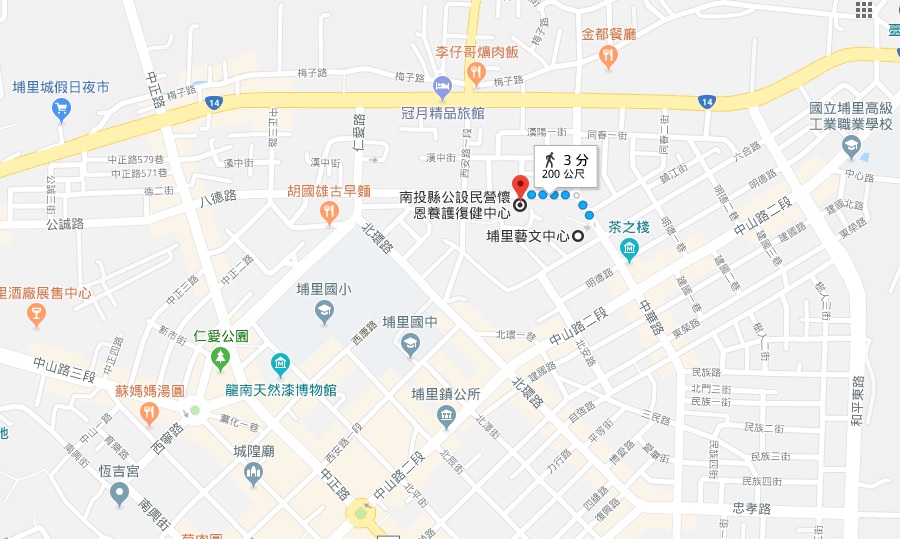 107年地板滾球種子教練研習課程表(南投場)107年地板滾球種子教練研習課程表(南投場)107年地板滾球種子教練研習課程表(南投場)時間5/19(星期六)課程內容5/20(星期日)課程內容08:00-08:20報到暨開訓報到08:20-10:20地板滾球介紹與新規則說明訓練技巧-長青組08:20-10:20楊詠菘程德華10:20-10:30休息休息10:30-12:30訓練技巧-使用軌道重度肢體障礙者組訓練技巧-心智障礙組10:30-12:30王晴瓏陳靜如12:30-13:30午餐/休息午餐/休息13:30-15:30訓練技巧-視覺障礙者訓練技巧-腦性麻痺障礙者13:30-15:30楊詠菘吳秋能15:30-15:40休息休息15:40-17:40地板滾球教學活動設計(含分享)、地板滾球戰術及策略應用研習學科測驗(15‘)15:40-17:40楊詠菘吳秋能姓名性別□男  □女生日民國       年      月      日民國       年      月      日民國       年      月      日民國       年      月      日民國       年      月      日民國       年      月      日民國       年      月      日民國       年      月      日民國       年      月      日民國       年      月      日1吋彩色照片一張浮 貼 處
(背面請書寫姓名)身分證字號1吋彩色照片一張浮 貼 處
(背面請書寫姓名)學歷1吋彩色照片一張浮 貼 處
(背面請書寫姓名)  行動電話1吋彩色照片一張浮 貼 處
(背面請書寫姓名)市話1吋彩色照片一張浮 貼 處
(背面請書寫姓名)E- mail1吋彩色照片一張浮 貼 處
(背面請書寫姓名)服務單位職稱通訊地址用餐□葷    □素□葷    □素□葷    □素□葷    □素□葷    □素□葷    □素□葷    □素□葷    □素□葷    □素□葷    □素公假公文□需要  □不需要公文發送單位及地址1. 請詳閱本活動報名簡章。2. 報名資料各欄請詳細填寫，並貼妥照片及附上匯款收據影本 (資料缺少則視為未完成報名)，信封註明「107年地板滾球教練研習」，於5/4(五)前寄送至「中華地板滾球運動協會」：112 台北市北投區大業路166號5樓。3. 本人同意所提個人資料作為下列二項用途：　(1)參加中華地板滾球運動協會主辦之『107年地板滾球種子教練研習』，報名資料提供研習及相關業務利用(如保險公司..等)，主辦單位與相關業務機構需遵守個人資料保護法，善盡維護保密之責。(2)研習期間所進行之拍攝、攝影等所有肖像權歸屬於主辦單位，主辦單位得於不侵犯個人權利及非營利範圍內，無償使用。個人資料使用同意簽名：_______________________________________1. 請詳閱本活動報名簡章。2. 報名資料各欄請詳細填寫，並貼妥照片及附上匯款收據影本 (資料缺少則視為未完成報名)，信封註明「107年地板滾球教練研習」，於5/4(五)前寄送至「中華地板滾球運動協會」：112 台北市北投區大業路166號5樓。3. 本人同意所提個人資料作為下列二項用途：　(1)參加中華地板滾球運動協會主辦之『107年地板滾球種子教練研習』，報名資料提供研習及相關業務利用(如保險公司..等)，主辦單位與相關業務機構需遵守個人資料保護法，善盡維護保密之責。(2)研習期間所進行之拍攝、攝影等所有肖像權歸屬於主辦單位，主辦單位得於不侵犯個人權利及非營利範圍內，無償使用。個人資料使用同意簽名：_______________________________________1. 請詳閱本活動報名簡章。2. 報名資料各欄請詳細填寫，並貼妥照片及附上匯款收據影本 (資料缺少則視為未完成報名)，信封註明「107年地板滾球教練研習」，於5/4(五)前寄送至「中華地板滾球運動協會」：112 台北市北投區大業路166號5樓。3. 本人同意所提個人資料作為下列二項用途：　(1)參加中華地板滾球運動協會主辦之『107年地板滾球種子教練研習』，報名資料提供研習及相關業務利用(如保險公司..等)，主辦單位與相關業務機構需遵守個人資料保護法，善盡維護保密之責。(2)研習期間所進行之拍攝、攝影等所有肖像權歸屬於主辦單位，主辦單位得於不侵犯個人權利及非營利範圍內，無償使用。個人資料使用同意簽名：_______________________________________1. 請詳閱本活動報名簡章。2. 報名資料各欄請詳細填寫，並貼妥照片及附上匯款收據影本 (資料缺少則視為未完成報名)，信封註明「107年地板滾球教練研習」，於5/4(五)前寄送至「中華地板滾球運動協會」：112 台北市北投區大業路166號5樓。3. 本人同意所提個人資料作為下列二項用途：　(1)參加中華地板滾球運動協會主辦之『107年地板滾球種子教練研習』，報名資料提供研習及相關業務利用(如保險公司..等)，主辦單位與相關業務機構需遵守個人資料保護法，善盡維護保密之責。(2)研習期間所進行之拍攝、攝影等所有肖像權歸屬於主辦單位，主辦單位得於不侵犯個人權利及非營利範圍內，無償使用。個人資料使用同意簽名：_______________________________________1. 請詳閱本活動報名簡章。2. 報名資料各欄請詳細填寫，並貼妥照片及附上匯款收據影本 (資料缺少則視為未完成報名)，信封註明「107年地板滾球教練研習」，於5/4(五)前寄送至「中華地板滾球運動協會」：112 台北市北投區大業路166號5樓。3. 本人同意所提個人資料作為下列二項用途：　(1)參加中華地板滾球運動協會主辦之『107年地板滾球種子教練研習』，報名資料提供研習及相關業務利用(如保險公司..等)，主辦單位與相關業務機構需遵守個人資料保護法，善盡維護保密之責。(2)研習期間所進行之拍攝、攝影等所有肖像權歸屬於主辦單位，主辦單位得於不侵犯個人權利及非營利範圍內，無償使用。個人資料使用同意簽名：_______________________________________1. 請詳閱本活動報名簡章。2. 報名資料各欄請詳細填寫，並貼妥照片及附上匯款收據影本 (資料缺少則視為未完成報名)，信封註明「107年地板滾球教練研習」，於5/4(五)前寄送至「中華地板滾球運動協會」：112 台北市北投區大業路166號5樓。3. 本人同意所提個人資料作為下列二項用途：　(1)參加中華地板滾球運動協會主辦之『107年地板滾球種子教練研習』，報名資料提供研習及相關業務利用(如保險公司..等)，主辦單位與相關業務機構需遵守個人資料保護法，善盡維護保密之責。(2)研習期間所進行之拍攝、攝影等所有肖像權歸屬於主辦單位，主辦單位得於不侵犯個人權利及非營利範圍內，無償使用。個人資料使用同意簽名：_______________________________________1. 請詳閱本活動報名簡章。2. 報名資料各欄請詳細填寫，並貼妥照片及附上匯款收據影本 (資料缺少則視為未完成報名)，信封註明「107年地板滾球教練研習」，於5/4(五)前寄送至「中華地板滾球運動協會」：112 台北市北投區大業路166號5樓。3. 本人同意所提個人資料作為下列二項用途：　(1)參加中華地板滾球運動協會主辦之『107年地板滾球種子教練研習』，報名資料提供研習及相關業務利用(如保險公司..等)，主辦單位與相關業務機構需遵守個人資料保護法，善盡維護保密之責。(2)研習期間所進行之拍攝、攝影等所有肖像權歸屬於主辦單位，主辦單位得於不侵犯個人權利及非營利範圍內，無償使用。個人資料使用同意簽名：_______________________________________1. 請詳閱本活動報名簡章。2. 報名資料各欄請詳細填寫，並貼妥照片及附上匯款收據影本 (資料缺少則視為未完成報名)，信封註明「107年地板滾球教練研習」，於5/4(五)前寄送至「中華地板滾球運動協會」：112 台北市北投區大業路166號5樓。3. 本人同意所提個人資料作為下列二項用途：　(1)參加中華地板滾球運動協會主辦之『107年地板滾球種子教練研習』，報名資料提供研習及相關業務利用(如保險公司..等)，主辦單位與相關業務機構需遵守個人資料保護法，善盡維護保密之責。(2)研習期間所進行之拍攝、攝影等所有肖像權歸屬於主辦單位，主辦單位得於不侵犯個人權利及非營利範圍內，無償使用。個人資料使用同意簽名：_______________________________________1. 請詳閱本活動報名簡章。2. 報名資料各欄請詳細填寫，並貼妥照片及附上匯款收據影本 (資料缺少則視為未完成報名)，信封註明「107年地板滾球教練研習」，於5/4(五)前寄送至「中華地板滾球運動協會」：112 台北市北投區大業路166號5樓。3. 本人同意所提個人資料作為下列二項用途：　(1)參加中華地板滾球運動協會主辦之『107年地板滾球種子教練研習』，報名資料提供研習及相關業務利用(如保險公司..等)，主辦單位與相關業務機構需遵守個人資料保護法，善盡維護保密之責。(2)研習期間所進行之拍攝、攝影等所有肖像權歸屬於主辦單位，主辦單位得於不侵犯個人權利及非營利範圍內，無償使用。個人資料使用同意簽名：_______________________________________1. 請詳閱本活動報名簡章。2. 報名資料各欄請詳細填寫，並貼妥照片及附上匯款收據影本 (資料缺少則視為未完成報名)，信封註明「107年地板滾球教練研習」，於5/4(五)前寄送至「中華地板滾球運動協會」：112 台北市北投區大業路166號5樓。3. 本人同意所提個人資料作為下列二項用途：　(1)參加中華地板滾球運動協會主辦之『107年地板滾球種子教練研習』，報名資料提供研習及相關業務利用(如保險公司..等)，主辦單位與相關業務機構需遵守個人資料保護法，善盡維護保密之責。(2)研習期間所進行之拍攝、攝影等所有肖像權歸屬於主辦單位，主辦單位得於不侵犯個人權利及非營利範圍內，無償使用。個人資料使用同意簽名：_______________________________________1. 請詳閱本活動報名簡章。2. 報名資料各欄請詳細填寫，並貼妥照片及附上匯款收據影本 (資料缺少則視為未完成報名)，信封註明「107年地板滾球教練研習」，於5/4(五)前寄送至「中華地板滾球運動協會」：112 台北市北投區大業路166號5樓。3. 本人同意所提個人資料作為下列二項用途：　(1)參加中華地板滾球運動協會主辦之『107年地板滾球種子教練研習』，報名資料提供研習及相關業務利用(如保險公司..等)，主辦單位與相關業務機構需遵守個人資料保護法，善盡維護保密之責。(2)研習期間所進行之拍攝、攝影等所有肖像權歸屬於主辦單位，主辦單位得於不侵犯個人權利及非營利範圍內，無償使用。個人資料使用同意簽名：_______________________________________1. 請詳閱本活動報名簡章。2. 報名資料各欄請詳細填寫，並貼妥照片及附上匯款收據影本 (資料缺少則視為未完成報名)，信封註明「107年地板滾球教練研習」，於5/4(五)前寄送至「中華地板滾球運動協會」：112 台北市北投區大業路166號5樓。3. 本人同意所提個人資料作為下列二項用途：　(1)參加中華地板滾球運動協會主辦之『107年地板滾球種子教練研習』，報名資料提供研習及相關業務利用(如保險公司..等)，主辦單位與相關業務機構需遵守個人資料保護法，善盡維護保密之責。(2)研習期間所進行之拍攝、攝影等所有肖像權歸屬於主辦單位，主辦單位得於不侵犯個人權利及非營利範圍內，無償使用。個人資料使用同意簽名：_______________________________________1. 請詳閱本活動報名簡章。2. 報名資料各欄請詳細填寫，並貼妥照片及附上匯款收據影本 (資料缺少則視為未完成報名)，信封註明「107年地板滾球教練研習」，於5/4(五)前寄送至「中華地板滾球運動協會」：112 台北市北投區大業路166號5樓。3. 本人同意所提個人資料作為下列二項用途：　(1)參加中華地板滾球運動協會主辦之『107年地板滾球種子教練研習』，報名資料提供研習及相關業務利用(如保險公司..等)，主辦單位與相關業務機構需遵守個人資料保護法，善盡維護保密之責。(2)研習期間所進行之拍攝、攝影等所有肖像權歸屬於主辦單位，主辦單位得於不侵犯個人權利及非營利範圍內，無償使用。個人資料使用同意簽名：_______________________________________